  Por favor, mantenga a su hijo(a) en casa si…Vomita:	2 veces o mas en las ultimas 24 horas, o si vomita durante la mañana antes de ir a la escuela.Salpullido:  Con fiebre o cambio en el comportamiento necesita ver a un doctor para determinar si es algo contagioso.		Chickenpox (varicela) hasta que todas la erupciones se hayan secado.		Impétigo- 24 horas después de haber iniciado el tratamiento.  		Llagas en la boca con saliva		Piojos o tiña (ringworm) hasta después del primer tratamientoDiarrea:	Niños entrenados para ir al baño con diarrea causando “accidentes” o tener mas de  2 deposiciones al día de lo normal.   Fiebre:	temperatura arriba de los 99 F axilar (axila) o 100 F en la boca, Especialmente con cambios en la conducta u otros síntomas de la enfermedad. Los estudiantes deben de estar libres de fiebre por 24 horas antes de volver a la escuela. No	Cualquier estudiante que requiera mas cuidado del que se leSe Siente     pueda dar por el personal en un entorno de grupo o un(a) Bien              estudiante que no pueda participar en las actividades diarias normales.					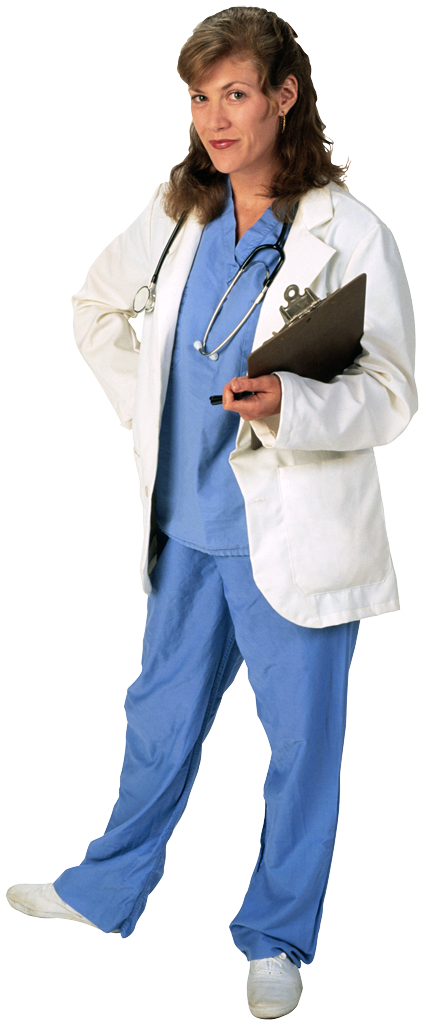 